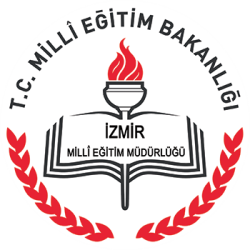 2017- 2018YILLIKFAALİYET PLANI T.C.KEMALPAŞA KAYMAKAMLIĞIYamantürk Çok Programlı Anadolu Lisesi Müdürlüğü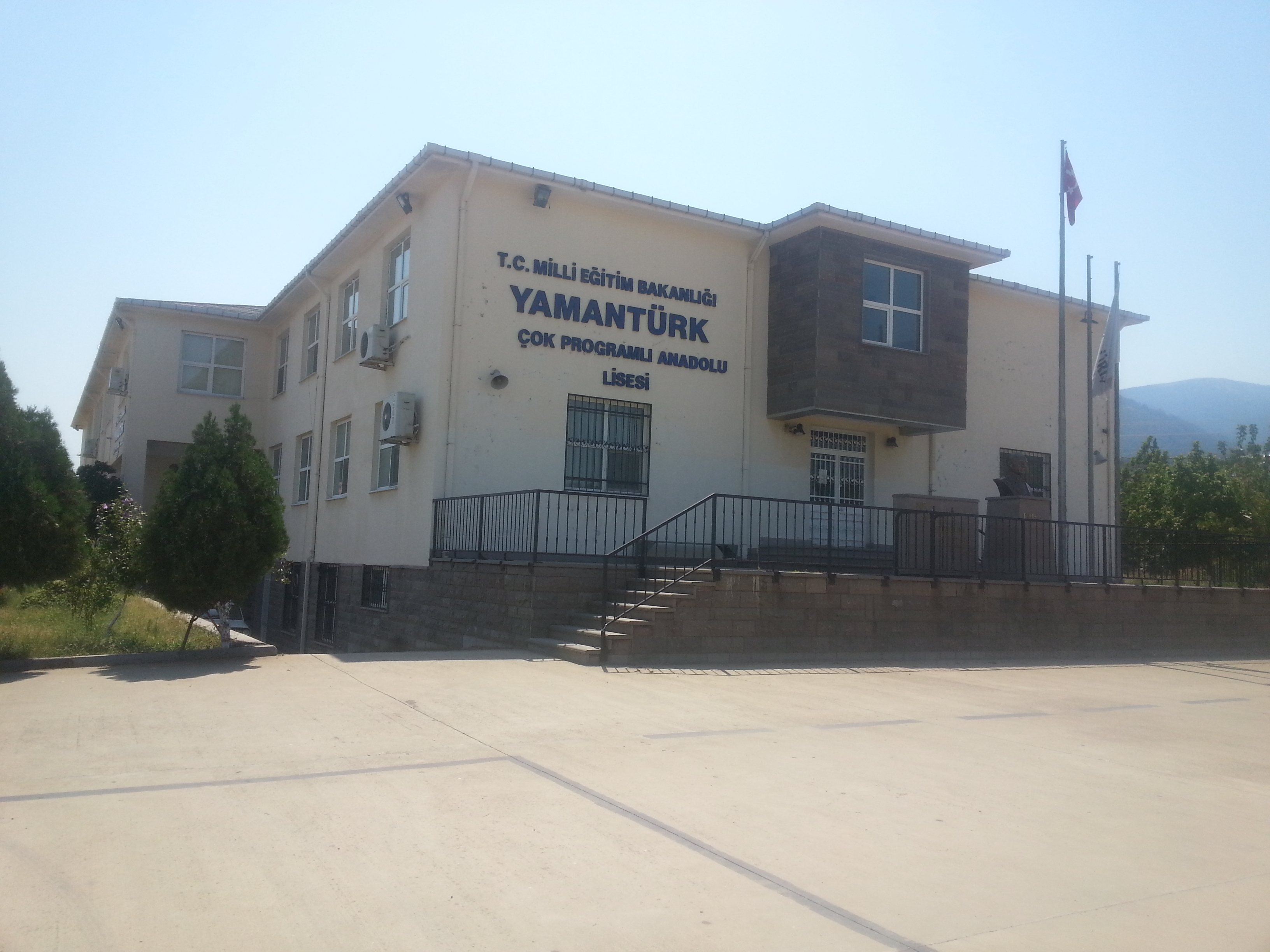 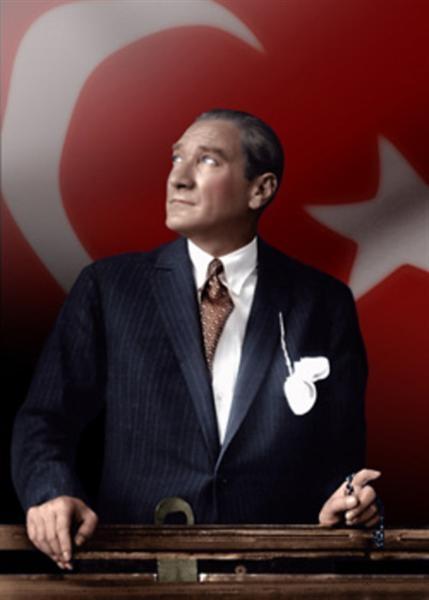 “Çalışmadan, yorulmadan, üretmeden, rahat yaşamak isteyen toplumlar, önce haysiyetlerini, sonra hürriyetlerini ve daha sonrada istiklal ve istikballerini kaybederler”. Mustafa Kemal ATATÜRK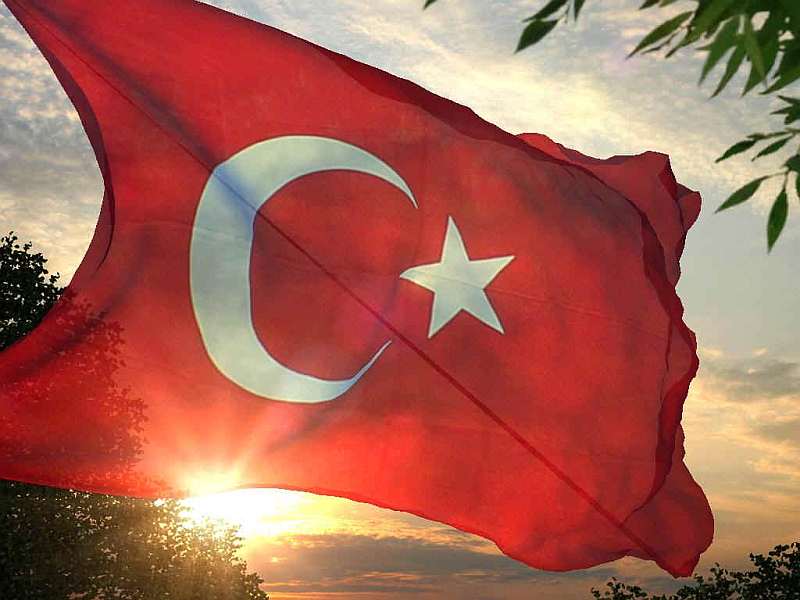 İSTİKLAL MARŞI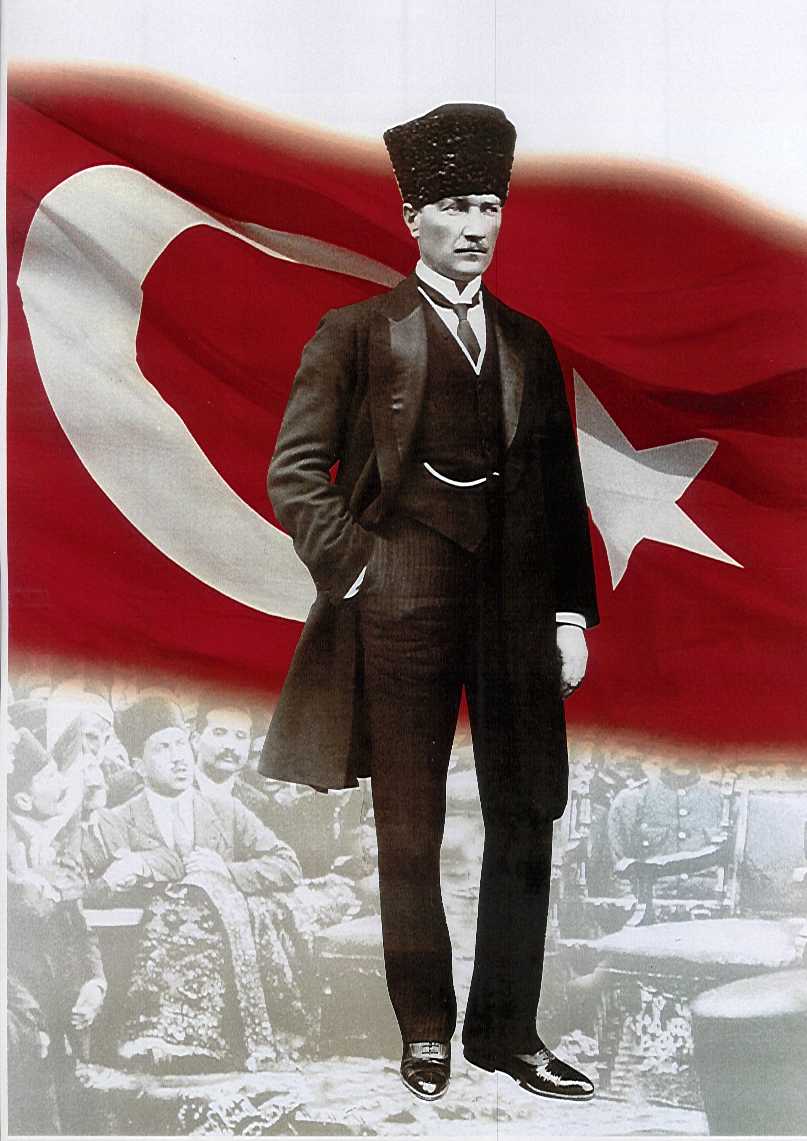 ATATÜRK’ÜN GENÇLİĞE HİTABESİEy Türk gençliği! Birinci vazifen, Türk istiklâlini, Türk cumhuriyetini, ilelebet, muhafaza ve müdafaa etmektir.Mevcudiyetinin ve istikbalinin yegâne temeli budur. Bu temel, senin, en kıymetli hazinendir. İstikbalde dahi, seni, bu hazineden, mahrum etmek isteyecek, dâhilî ve haricî, bedhahların olacaktır. Bir gün, istiklâl ve cumhuriyeti müdafaa mecburiyetine düşersen, vazifeye atılmak için, içinde bulunacağın vaziyetin imkân ve şeraitini düşünmeyeceksin! Bu imkân ve şerait, çok nâmüsait bir mahiyette tezahür edebilir. İstiklâl ve cumhuriyetine kastedecek düşmanlar, bütün dünyada emsali görülmemiş bir galibiyetin mümessili olabilirler. Cebren ve hile ile aziz vatanın, bütün kaleleri zapt edilmiş, bütün tersanelerine girilmiş, bütün orduları dağıtılmış ve memleketin her köşesi bilfiil işgal edilmiş olabilir. Bütün bu şeraitten daha elîm ve daha vahim olmak üzere, memleketin dâhilinde, iktidara sahip olanlar gaflet ve dalâlet ve hattâ hıyanet içinde bulunabilirler. Hattâ bu iktidar sahipleri şahsî menfaatlerini, müstevlilerin siyasî emelleriyle tevhit edebilirler. Millet, fakr u zaruret içinde harap ve bîtap düşmüş olabilir.Ey Türk istikbalinin evlâdı! İşte, bu ahval ve şerait içinde dahi, vazifen; Türk istiklâl ve cumhuriyetini kurtarmaktır! Muhtaç olduğun kudret, damarlarındaki asîl kanda, mevcuttur!                                                            
                                                 Mustafa Kemal ATATÜRK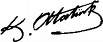 ÖNSÖZBir ulusun kalkınmasındaki en önemli etken, çağdaş bir 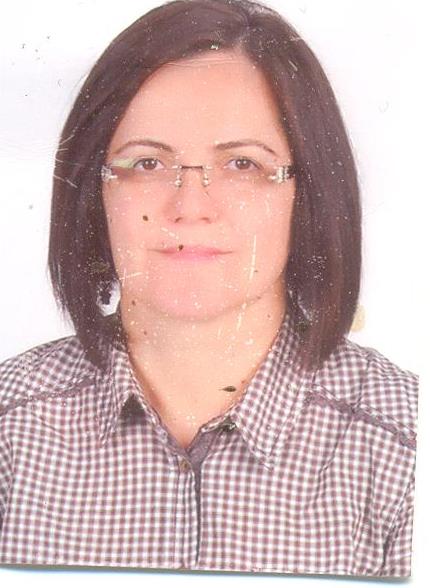 eğitim yapısına sahip olmaktır. Gelişmişülkelerde uzun yıllardır sürdürülmekte olan kaynakların rasyonel bir şekilde kullanımı, eğitimde stratejik planlamayı zorunlu kılmıştır.Eğitim Bakanlığı bu motivasyonla 2004 yılından beri stratejik plan çalışmalarını başlatmıştır. Buçalışmalar temelde iki nedene bağlıdır:Tüm dünyada daha önceleri başlayan çağdaşlaşma ve yenileşme çalışmalarıyla uyumlu bir şekilde eğitim alanında da bu tip eylemlerle mali, fiziki ve insani kaynaklardan daha verimli ve etkin yararlanarak akademik ve kurumsal gelişmeleri hızlandırmaktır.Diğer bir neden ise; ülkemizde 2004 yılında kabul edilen yasa gereği “performans esaslıbütçelemesistemi”ne geçilmesidir.Okulumuzda hazırlanan bu planın başarıya ulaşmasında, farkındalık ve katılım ilkesi önemli birroloynayacaktır. Bu nedenle çalışmanın gerçekleştirilmesinde emeği geçen stratejik planlama ekibibaştaolmak üzere tüm paydaşlarımıza teşekkür ederiz.Ülkemizin sosyal ve ekonomik gelişimine temel oluşturan en önemli faktörün eğitim olduğuanlayışıyla hazırlanan stratejik planımızda belirlediğimiz vizyon, misyon ve hedefler doğrultusundayürütülecek çalışmalarda başarılar dileriz.H. Güngör DUMANOkul MüdürüİÇİNDEKİLERBİRİNCİ BÖLÜMGENEL BİLGİLERKURUM İÇİ ANALİZ Organizasyon Yapısıİnsan Kaynakları Kurumdaki Mevcut PersonelDestek Personele (Hizmetli- Memur) İlişkin Bilgiler:Kurumdaki Mevcut Hizmetli/Memur Sayısı:Teknolojik DüzeyOkul/Kurumun Mevcut Teknolojik Altyapısı:Okulun Fiziki Altyapısı:     	Okulun Fiziki DurumuMali KaynaklarOkulumuzun mali kaynaklarını genel bütçe, okul aile birliği gelirleri, kantin gelirleri olarak belirlenmiştir.Okul Kaynak Tablosu:Okul Gelir-Gider Tablosu:İKİNCİ BÖLÜMPERFORMANS BİLGİLERİMisyon, Vizyon, Temel DeğerlerMİSYONUMUZYüce Önder Atatürk’ün ‘’Büyük Türkiye’’ idealine ulaşmayı hedefleyen Türkiye Cumhuriyeti’ne karşı görev ve sorumluluklarının bilincinde olan ilimiz ve ülkemizin sanayi ve hizmet kuruluşlarının ihtiyaç duyduğu ve ileride duyacağı, nitelik ve donanıma sahip teknik elemanlar yetiştirip, yüksek öğrenimi hedefleyen ve öğrenci gruplarımızı yüksek öğrenime hazırlayan, çevresinde seçkin bir çok programlı  eğitim öğretim kurumu olmaktır.VİZYONUMUZÖğrenen ve kendini sürekli yenileyen öğrencilere bilgi,beceri, akademik başarı vemesleki alışkanlık kazanmalarını sağlayan kurum olmak.TEMEL DEĞERLERİMİZAtatürk ilke ve inkılâplarını esas alırız. Türkçenin doğru kullanımına özen gösteririz. Saygı, sevgi ve hoşgörü temel felsefemizdir. YenilikçiAraştırmacıAhlaklıNitelikliTeknolojik gelişmelere açıkÜretken, Realist, Kaliteli Öğrencilerin öğrenmeyi öğrenmesi ilk önceliktir.Öğrencilerimiz bütün çalışmalarımızın odak noktasıdır.Biz birbirimizi; öğrencilerin, velilerin ve toplumun sürekli gelişen beklentilerine ayak uyduracak şekilde geliştirmek için yüreklendiririz.Eğitim bir ortaklıktır.Biz özgüvenli, düşünen, kendine ve topluma saygısı olan bireyler yetiştiririz.Hazır bilgiden ziyade, bir çaba sonucu ulaşılan bilgi, daha anlamlı ve kalıcıdırÖğrencilerimizin başarısını artırmak için karşılıklı olarak sorumluluk alır ve verimli bir şekilde çalışırız.Öğrencilerimize bir birey olarak saygı duyar ve onları koruyup gözetirizSTRATEJİK PLANDA YER ALAN AMAÇ VE HEDEFLERSTRATEJİK AMAÇ 1:  Ekonomik, sosyal, kültürel farklılıkların yarattığı dezavantajlardan etkilenmeksizin bireylerin eğitim ve öğretime erişimini ve devamını sağlamak.STRATEJİK HEDEF 1.1.   Plan dönemi sonuna kadar devamsız öğrenci oranının 10 gün altında tutmak STRATEJİK AMAÇ 2:  Mevcut imkânlarımızı, en iyi şekilde kullanarak ulusal ve uluslararası ölçütlerde bilgi, beceri, tutum ve davranışın kazandırılması ile girişimci yenilikçi, yaratıcı, sorgulayan, yorum yapabilen, iletişime ve öğrenmeye açık, özgüven ve sorumluluk sahibi kendini ifade edebilen,bilgiye ulaşabilen ve dil becerileri yüksek mutlu bireyler  yetiştirmek STRATEJİK HEDEF 2.1.  Öğrencilerin sosyo- kültürel, sanatsal sportif ve akademik alanlardaki kazanımlarını artıracak faaliyetlerin sayısını artırmak.STRATEJİK HEDEF 2.2.      Sektörle işbirliği yapıp, okulumuzdan mezun olanların istihdam oranını arttırmak ve üst öğretime geçen mezun öğrencilerimizin %80 olan önlisans sınavsız geçiş oranının Mezun öğrencilerimizin %80 olan ön lisans sınavsız geçiş oranının lisans eğitimindede olmasını sağlamakSTRATEJİK AMAÇ 3:Eğitime erişimi arttıracak ve eğitimde kaliteyi sağlayacakkurumsal yapımızı ve kapasitemizi  geliştirmek için; mevcut beşeri, fiziki, mali alt yapı ve yönetim- organizasyon yapısını iyileştirmek ve enformasyon teknolojilerinin kullanımının etkin kullanımını sağlamak STRATEJİK HEDEF 3.1. Personelin, yeterliklerinin ve performansının geliştirilmesini destekleyen, çoğulcu, katılımcı, şeffaf ve hesap verilebilir, yönetim ve organizasyon yapısını plan dönemi sonuna kadar etkin ve verimli hale getirmekSTRATEJİK HEDEF 3. 2.  Plan  dönemisonuna kadar imkanlar ölçüsünde,finansal kaynakların etkin kullanımını ile  ihtiyaç analiz sonuçlarına göre belirlenen tüm alt yapı ve donatım eksikliklerini gidermekSTRATEJİK HEDEF 3.3.  Bilgi işlem teknolojilerinin gelişmelere uygun; elektronik (web tabanlı hizmetler) ortamlarının etkinliğini artırarak ve verilerin elektronik ortamda toplanması, analizi, güvenli bir şekildeiletimi ve paylaşılmasını sağlamak suretiyle enformasyon teknolojilerinin kullanımını plan dönemi içerisinde artırmak.Okulumuzda 2015-2016 yılından itibaren geçilecek olan Fatih Projesi kapsamında da öğretmen ve öğrencilerin teknoloji kulllanımı artırmakÜÇÜNCÜ BÖLÜM2017-2018 EĞİTİM ÖĞRETİM YILI FAALİYET TABLOLARIYıllık Faaliyet Planı Tahmini Maliyet  TablosuKorkma, sönmez bu şafaklarda yüzen al sancak; Sönmeden yurdumun üstünde tüten en son ocak. 
O benim milletimin yıldızıdır, parlayacak; 
O benimdir, o benim milletimindir ancak. 

Çatma, kurban olayım, çehreni ey nazlı hilâl! 
Kahraman ırkıma bir gül! Ne bu şiddet, bu celâl? 
Sana olmaz dökülen kanlarımız sonra helâl... 
Hakkıdır, Hakk’a tapan, milletimin istiklâl! 

Ben ezelden beridir hür yaşadım, hür yaşarım. 
Hangi çılgın bana zincir vuracakmış? Şaşarım! 
Kükremiş sel gibiyim, bendimi çiğner, aşarım. 
Yırtarım dağları, enginlere sığmam, taşarım. 

Garbın afakını sarmışsa çelik zırhlı duvar, 
Benim iman dolu göğsüm gibi serhaddım var. 
Ulusun, korkma! Nasıl böyle bir imanı boğar, 
“Medeniyet!” dediğin tek dişi kalmış canavar? 

Arkadaş! Yurduma alçakları uğratma, sakın. 
Siper et gövdeni, dursun bu hayâsızca akın. 
Doğacaktır sana va’dettiği günler Hakk’ın... 
Kim bilir, belki yarın, belki yarından da yakın.Bastığın yerleri “toprak!” diyerek geçme, tanı: 
Düşün altındaki binlerce kefensiz yatanı. 
Sen şehit oğlusun, incitme, yazıktır, atanı: 
Verme, dünyaları alsan da, bu cennet vatanı. 
Kim bu cennet vatanın uğruna olmaz ki feda? 
Şüheda fışkıracak toprağı sıksan, şüheda! 
Canı, cananı, bütün varımı alsın da Huda, 
Etmesin tek vatanımdan beni dünyada cüda. 
Ruhumun senden, İlâhî, şudur ancak emeli: 
Değmesin mabedimin göğsüne namahrem eli. 
Bu ezanlar ki şahadetleri dinin temeli- 
Ebedî yurdumun üstünde benim inlemeli. 

O zaman vecd ile bin secde eder-varsa-taşım, 
Her cerihamdan, ilâhî, boşanıp kanlı yaşım, 
Fışkırır ruh-ı mücerret gibi yerden naşım; O zaman yükselerek arşa değer belki başım. 

Dalgalan sen de şafaklar gibi ey şanlı hilâl! 
Olsun artık dökülen kanlarımın hepsi helâl. 
Ebediyen sana yok, ırkıma yok izmihlâl: 
Hakkıdır, hür yaşamış, bayrağımın hürriyet;
Hakkıdır, Hakk’a tapan, milletimin istiklâl.Mehmet Akif ERSOYKONULAR                                                                                                                    SAYFAÖNSÖZ 6GİRİŞ 7BÖLÜM 1 KURUM İÇİ ANALİZ8OKULUN TEKNOLOJİK ALT YAPISI9OKULUN FİZİKİ ALT YAPISI10MALİ KAYNAKLAR11BÖLÜM 2 PERFORMANS BİLGİLERİ12MİSYON VİZYON12STRATEJİK AMAÇ VE HEDEFLER13BÖLÜM 3 FAALİYET TABLOLARI14TEMA 115TEMA 216TEMA 317YILIK FAALİYET TAHMİNİ BÜTÇE TABLOSU18İLİ:   İZMİRİLİ:   İZMİRİLİ:   İZMİRİLÇESİ:KEMALPAŞAİLÇESİ:KEMALPAŞAİLÇESİ:KEMALPAŞAOKULUN ADI: YAMANTÜRK ÇPALOKULUN ADI: YAMANTÜRK ÇPALOKULUN ADI: YAMANTÜRK ÇPALOKULUN ADI: YAMANTÜRK ÇPALOKULUN ADI: YAMANTÜRK ÇPALOKULUN ADI: YAMANTÜRK ÇPALOKULA İLİŞKİN GENEL BİLGİLEROKULA İLİŞKİN GENEL BİLGİLEROKULA İLİŞKİN GENEL BİLGİLERPERSONEL İLE İLGİLİ BİLGİLERPERSONEL İLE İLGİLİ BİLGİLERPERSONEL İLE İLGİLİ BİLGİLEROkul Adresi:Hürriyet  Mah.  Gültekin Göktürk Cad. No:15/A Kemalpaşa İZMİROkul Adresi:Hürriyet  Mah.  Gültekin Göktürk Cad. No:15/A Kemalpaşa İZMİROkul Adresi:Hürriyet  Mah.  Gültekin Göktürk Cad. No:15/A Kemalpaşa İZMİRKURUMDA ÇALIŞAN PERSONEL SAYISISayılarıSayılarıOkul Adresi:Hürriyet  Mah.  Gültekin Göktürk Cad. No:15/A Kemalpaşa İZMİROkul Adresi:Hürriyet  Mah.  Gültekin Göktürk Cad. No:15/A Kemalpaşa İZMİROkul Adresi:Hürriyet  Mah.  Gültekin Göktürk Cad. No:15/A Kemalpaşa İZMİRKURUMDA ÇALIŞAN PERSONEL SAYISIErkekKadınOkul Telefonu88680338868033Yönetici2Faks88680598868059Sınıf öğretmeniElektronik Posta Adresi962688@meb.k12.tr962688@meb.k12.trBranş Öğretmeni918Web sayfa adresiwww.yamanturkcpl.meb.k12.trwww.yamanturkcpl.meb.k12.trRehber Öğretmen1Öğretim ŞekliNormal(   x  )İkili)MemurOkulun Hizmete Giriş TarihiYardımcı Personel21Kurum KoduToplam1221OKUL VE BİNA DONANIM BİLGİLERİOKUL VE BİNA DONANIM BİLGİLERİOKUL VE BİNA DONANIM BİLGİLERİOKUL VE BİNA DONANIM BİLGİLERİOKUL VE BİNA DONANIM BİLGİLERİOKUL VE BİNA DONANIM BİLGİLERİToplam Derslik Sayısı1212Kütüphane Var( x  )Yok(    )Kullanılan Derslik Sayısı1212Çok Amaçlı SalonVar(  x  )Yok(   )İdari Oda Sayısı33Çok Amaçlı SahaVar(    )Yok(  )Fen Laboratuvarı Sayısı11Bilgisayar Laboratuvarı Sayısı22İş atölyesi44……SIRA NOADI SOYADIGÖREVİ1H.GÜNGÖR DUMANOKUL MÜDÜRÜ2GÜLAY KARAHANMÜDÜR YARDIMCISI3HAMDİ BALTACIÖĞRETMEN4İDRİS CANBEYOKUL AİLE BİRLİĞİ BAŞKANI5GÜLAY KILIÇOĞLUOKUL AİLE BİRLİĞİ YÖNETİM KURULU ÜYESİSıraGöreviNormMevcutErkekKadınToplamLisansY.LisansDoktora1Müdür111112Müdür Yrd.211113Rehber Öğretmen111114Türk Dili ve Edebiyatı Öğretmeni433335Matematik Öğretmeni33213216Fizik Öğretmeni111117Kimya Öğrt111118Yabancı Dil2211229Din K.Ah Bilg1111110Biyoloji Öğretmeni22221111Müzik0111112Beden Eğt.1111113Coğrafya Öğretmeni1111114Tarih Öğretmeni1111115Elektrik Elektronik4444416Muhasebe ve finansman3333317Büro Yönetimi22222GöreviErkekErkekKadınEğitim DurumuHizmet YılıToplam1 Memur Memur 2 Hizmetli Hizmetli 213 4 Araç-Gereçler MevcutİhtiyaçEtkileşimli Tahta200Bilgisayar 5224Yazıcı 81Tarayıcı 40Projeksiyon70İnternet BağlantısıFiberYokFiziki Mekânın AdıSayısıİhtiyaçAçıklamaMüdür Odası12Öğretmenler Odası1Rehberlik Servisi1Derslik12Bilişim Laboratuarı2Fen Bilimleri Laboratuarı1Elektrik Elektronik Atölyesi4Kaynaklar2017-2018Okul Aile Birliği ( Kantin Kirası Hariç )500Kantin Kirası2500Aktarılan Gelir1200TOPLAMYILLAR 2017-20182017-2018HARCAMA KALEMLERİ GELİRLER TOPLAMIGİDER Temizlik20.0005500Kırtasiye20.0003500Bakım Onarım20.0002400Mal ve Malzeme Alımı20.0008600Personel Gideri20.00020.00020.000TOPLAM20.00020.000STRATEJİK PLAN 2017-2018EĞİTİM ÖĞRETİM YILI EYLEM PLANISTRATEJİK PLAN 2017-2018EĞİTİM ÖĞRETİM YILI EYLEM PLANISTRATEJİK PLAN 2017-2018EĞİTİM ÖĞRETİM YILI EYLEM PLANISTRATEJİK PLAN 2017-2018EĞİTİM ÖĞRETİM YILI EYLEM PLANISTRATEJİK PLAN 2017-2018EĞİTİM ÖĞRETİM YILI EYLEM PLANISTRATEJİK PLAN 2017-2018EĞİTİM ÖĞRETİM YILI EYLEM PLANISTRATEJİK PLAN 2017-2018EĞİTİM ÖĞRETİM YILI EYLEM PLANISTRATEJİK PLAN 2017-2018EĞİTİM ÖĞRETİM YILI EYLEM PLANISTRATEJİK PLAN 2017-2018EĞİTİM ÖĞRETİM YILI EYLEM PLANISTRATEJİK PLAN 2017-2018EĞİTİM ÖĞRETİM YILI EYLEM PLANISTRATEJİK PLAN 2017-2018EĞİTİM ÖĞRETİM YILI EYLEM PLANISTRATEJİK PLAN 2017-2018EĞİTİM ÖĞRETİM YILI EYLEM PLANISTRATEJİK PLAN 2017-2018EĞİTİM ÖĞRETİM YILI EYLEM PLANISTRATEJİK PLAN 2017-2018EĞİTİM ÖĞRETİM YILI EYLEM PLANISTRATEJİK PLAN 2017-2018EĞİTİM ÖĞRETİM YILI EYLEM PLANITEMA 1TEMA 1TEMA 1TEMA 1TEMA 1Eğitime ve Öğretime Erişim: Her bireyin hakkı olan eğitime ekonomik, sosyal, kültürel ve demografik farklılık ve dezavantajlarından etkilenmeksizin eşit ve adil şartlar altında ulaşabilmesi ve bu eğitimi tamamlayabilmesidir.Eğitime ve Öğretime Erişim: Her bireyin hakkı olan eğitime ekonomik, sosyal, kültürel ve demografik farklılık ve dezavantajlarından etkilenmeksizin eşit ve adil şartlar altında ulaşabilmesi ve bu eğitimi tamamlayabilmesidir.Eğitime ve Öğretime Erişim: Her bireyin hakkı olan eğitime ekonomik, sosyal, kültürel ve demografik farklılık ve dezavantajlarından etkilenmeksizin eşit ve adil şartlar altında ulaşabilmesi ve bu eğitimi tamamlayabilmesidir.Eğitime ve Öğretime Erişim: Her bireyin hakkı olan eğitime ekonomik, sosyal, kültürel ve demografik farklılık ve dezavantajlarından etkilenmeksizin eşit ve adil şartlar altında ulaşabilmesi ve bu eğitimi tamamlayabilmesidir.Eğitime ve Öğretime Erişim: Her bireyin hakkı olan eğitime ekonomik, sosyal, kültürel ve demografik farklılık ve dezavantajlarından etkilenmeksizin eşit ve adil şartlar altında ulaşabilmesi ve bu eğitimi tamamlayabilmesidir.Eğitime ve Öğretime Erişim: Her bireyin hakkı olan eğitime ekonomik, sosyal, kültürel ve demografik farklılık ve dezavantajlarından etkilenmeksizin eşit ve adil şartlar altında ulaşabilmesi ve bu eğitimi tamamlayabilmesidir.Eğitime ve Öğretime Erişim: Her bireyin hakkı olan eğitime ekonomik, sosyal, kültürel ve demografik farklılık ve dezavantajlarından etkilenmeksizin eşit ve adil şartlar altında ulaşabilmesi ve bu eğitimi tamamlayabilmesidir.Eğitime ve Öğretime Erişim: Her bireyin hakkı olan eğitime ekonomik, sosyal, kültürel ve demografik farklılık ve dezavantajlarından etkilenmeksizin eşit ve adil şartlar altında ulaşabilmesi ve bu eğitimi tamamlayabilmesidir.Eğitime ve Öğretime Erişim: Her bireyin hakkı olan eğitime ekonomik, sosyal, kültürel ve demografik farklılık ve dezavantajlarından etkilenmeksizin eşit ve adil şartlar altında ulaşabilmesi ve bu eğitimi tamamlayabilmesidir.Eğitime ve Öğretime Erişim: Her bireyin hakkı olan eğitime ekonomik, sosyal, kültürel ve demografik farklılık ve dezavantajlarından etkilenmeksizin eşit ve adil şartlar altında ulaşabilmesi ve bu eğitimi tamamlayabilmesidir.Stratejik Amaç-1Stratejik Amaç-1Stratejik Amaç-1Stratejik Amaç-1Stratejik Amaç-1Ekonomik, sosyal, kültürel farklılıkların yarattığı dezavantajlardan etkilenmeksizin bireylerin eğitim ve öğretime erişimini ve devamını sağlamak.Ekonomik, sosyal, kültürel farklılıkların yarattığı dezavantajlardan etkilenmeksizin bireylerin eğitim ve öğretime erişimini ve devamını sağlamak.Ekonomik, sosyal, kültürel farklılıkların yarattığı dezavantajlardan etkilenmeksizin bireylerin eğitim ve öğretime erişimini ve devamını sağlamak.Ekonomik, sosyal, kültürel farklılıkların yarattığı dezavantajlardan etkilenmeksizin bireylerin eğitim ve öğretime erişimini ve devamını sağlamak.Ekonomik, sosyal, kültürel farklılıkların yarattığı dezavantajlardan etkilenmeksizin bireylerin eğitim ve öğretime erişimini ve devamını sağlamak.Ekonomik, sosyal, kültürel farklılıkların yarattığı dezavantajlardan etkilenmeksizin bireylerin eğitim ve öğretime erişimini ve devamını sağlamak.Ekonomik, sosyal, kültürel farklılıkların yarattığı dezavantajlardan etkilenmeksizin bireylerin eğitim ve öğretime erişimini ve devamını sağlamak.Ekonomik, sosyal, kültürel farklılıkların yarattığı dezavantajlardan etkilenmeksizin bireylerin eğitim ve öğretime erişimini ve devamını sağlamak.Ekonomik, sosyal, kültürel farklılıkların yarattığı dezavantajlardan etkilenmeksizin bireylerin eğitim ve öğretime erişimini ve devamını sağlamak.Ekonomik, sosyal, kültürel farklılıkların yarattığı dezavantajlardan etkilenmeksizin bireylerin eğitim ve öğretime erişimini ve devamını sağlamak.Stratejik Hedef-1.1Stratejik Hedef-1.1Stratejik Hedef-1.1Stratejik Hedef-1.1Stratejik Hedef-1.1Plan dönemi sonuna kadar 10 gün ve üzeri devamsız öğrenci oranının azaltılmasını sağlamak.Plan dönemi sonuna kadar 10 gün ve üzeri devamsız öğrenci oranının azaltılmasını sağlamak.Plan dönemi sonuna kadar 10 gün ve üzeri devamsız öğrenci oranının azaltılmasını sağlamak.Plan dönemi sonuna kadar 10 gün ve üzeri devamsız öğrenci oranının azaltılmasını sağlamak.Plan dönemi sonuna kadar 10 gün ve üzeri devamsız öğrenci oranının azaltılmasını sağlamak.Plan dönemi sonuna kadar 10 gün ve üzeri devamsız öğrenci oranının azaltılmasını sağlamak.Plan dönemi sonuna kadar 10 gün ve üzeri devamsız öğrenci oranının azaltılmasını sağlamak.Plan dönemi sonuna kadar 10 gün ve üzeri devamsız öğrenci oranının azaltılmasını sağlamak.Plan dönemi sonuna kadar 10 gün ve üzeri devamsız öğrenci oranının azaltılmasını sağlamak.Plan dönemi sonuna kadar 10 gün ve üzeri devamsız öğrenci oranının azaltılmasını sağlamak.Hedefin Performans Göstergeleri ****Hedefin Performans Göstergeleri ****Hedefin Performans Göstergeleri ****Hedefin Performans Göstergeleri ****Hedefin Performans Göstergeleri ****Hedefin Performans Göstergeleri ****2016- 2017Mevcut Durum2016- 2017Mevcut Durum2017-2018 Hedef2017-2018 Hedefİzleme Sonuçları***İzleme Sonuçları***İzleme Sonuçları***İzleme Sonuçları***Hedefin Performans Göstergeleri ****Hedefin Performans Göstergeleri ****Hedefin Performans Göstergeleri ****Hedefin Performans Göstergeleri ****Hedefin Performans Göstergeleri ****Hedefin Performans Göstergeleri ****2016- 2017Mevcut Durum2016- 2017Mevcut Durum2017-2018 Hedef2017-2018 Hedef1.İzlemeGerçekleşme oranı (%)2.İzlemeGerçekleşme oranı (%)PG 1.1.1Toplam öğrenci sayısıToplam öğrenci sayısıToplam öğrenci sayısıToplam öğrenci sayısıToplam öğrenci sayısıToplam öğrenci sayısı259259Sadece İzlenecekSadece İzlenecekPG 1.1.210 gün ve üzeri devamsız öğrenci sayısı10 gün ve üzeri devamsız öğrenci sayısı10 gün ve üzeri devamsız öğrenci sayısı10 gün ve üzeri devamsız öğrenci sayısı10 gün ve üzeri devamsız öğrenci sayısı10 gün ve üzeri devamsız öğrenci sayısı44443030PG 1.1.310 gün ve üzeri devamsız öğrencilerin oranı(%)10 gün ve üzeri devamsız öğrencilerin oranı(%)10 gün ve üzeri devamsız öğrencilerin oranı(%)10 gün ve üzeri devamsız öğrencilerin oranı(%)10 gün ve üzeri devamsız öğrencilerin oranı(%)10 gün ve üzeri devamsız öğrencilerin oranı(%)161611,511,5PG 1.1.4Eğitim ve öğretimden erken ayrılan öğrenci sayısıEğitim ve öğretimden erken ayrılan öğrenci sayısıEğitim ve öğretimden erken ayrılan öğrenci sayısıEğitim ve öğretimden erken ayrılan öğrenci sayısıEğitim ve öğretimden erken ayrılan öğrenci sayısıEğitim ve öğretimden erken ayrılan öğrenci sayısı8866PG 1.1.5Eğitim ve öğretimden erken ayrılma oranEğitim ve öğretimden erken ayrılma oranEğitim ve öğretimden erken ayrılma oranEğitim ve öğretimden erken ayrılma oranEğitim ve öğretimden erken ayrılma oranEğitim ve öğretimden erken ayrılma oran332,32,3PG 1.1.6Örgün eğitime devam oranıÖrgün eğitime devam oranıÖrgün eğitime devam oranıÖrgün eğitime devam oranıÖrgün eğitime devam oranıÖrgün eğitime devam oranı979797,797,7FAALİYETLER**FAALİYETLER**Faaliyetin Performans GöstergeleriFaaliyetin Mevcut DurumuFaaliyetinPerformans HedefiFaaliyetinPerformans HedefiFaaliyetin Başlama ve 
Bitiş TarihiFaaliyetin SorumlusuTahmini MaliyetTahmini MaliyetKullanılacak KaynaklarFaaliyetle İlgili 1. İzleme dönemiFaaliyetle İlgili 1. İzleme dönemiFaaliyetle İlgili 2. İzleme dönemiFaaliyetle İlgili 2. İzleme dönemiFAALİYETLER**FAALİYETLER**Faaliyetin Performans GöstergeleriFaaliyetin Mevcut DurumuFaaliyetinPerformans HedefiFaaliyetinPerformans HedefiFaaliyetin Başlama ve 
Bitiş TarihiFaaliyetin SorumlusuTahmini MaliyetTahmini MaliyetKullanılacak KaynaklarFaaliyetle İlgili 1. İzleme dönemiFaaliyetle İlgili 1. İzleme dönemiFaaliyetle İlgili 2. İzleme dönemiFaaliyetle İlgili 2. İzleme dönemiFAALİYETLER**FAALİYETLER**Faaliyetin Performans GöstergeleriFaaliyetin Mevcut DurumuFaaliyetinPerformans HedefiFaaliyetinPerformans HedefiFaaliyetin Başlama ve 
Bitiş TarihiFaaliyetin SorumlusuTahmini MaliyetTahmini MaliyetKullanılacak KaynaklarFaaliyetle İlgili 1. İzleme dönemiFaaliyetle İlgili 1. İzleme dönemiFaaliyetle İlgili 2. İzleme dönemiFaaliyetle İlgili 2. İzleme dönemiFaaliyet 1.1.1: Özürsüz Devamsızlığı 5 gün ve üzeri olan öğrenci velilerine devamsızlık mektubu gönderilecekFaaliyet 1.1.1: Özürsüz Devamsızlığı 5 gün ve üzeri olan öğrenci velilerine devamsızlık mektubu gönderilecek Özürsüz Devamsızlığı 5 gün ve üzeri olan öğrenci sayısı75 (5 gün ve üzeri )5555Kasım 2017-Haziran 2018Okul İdaresi60006000Okul Aile Birliği1.Dönem Sonu1.Dönem Sonu2. Dönem Sonu2. Dönem SonuFaaliyet 1.1.1: Özürsüz Devamsızlığı 5 gün ve üzeri olan öğrenci velilerine devamsızlık mektubu gönderilecekFaaliyet 1.1.1: Özürsüz Devamsızlığı 5 gün ve üzeri olan öğrenci velilerine devamsızlık mektubu gönderilecekDevamsızlık mektubu gönderilen veli sayısı755555Kasım 2017-Haziran 2018Okul İdaresi60006000Okul Aile Birliği1.Dönem Sonu1.Dönem Sonu2. Dönem Sonu2. Dönem SonuFaaliyet 1.1.2: Geç kalmaların önlenmesi amacıyla velilerle görüşmeFaaliyet 1.1.2: Geç kalmaların önlenmesi amacıyla velilerle görüşmeGörüşülen veli sayısı152525Kasım 2017-Haziran 2018Okul İdaresiRehberlik S.Okul Aile Birliği1.Dönem Sonu1.Dönem Sonu2. Dönem Sonu2. Dönem SonuFaaliyet 1.1.3: Maddi olarak dezavantajlı öğrencilerin devamsızlıklarının giderilmesi için çalışmalar yapılacaktır.Faaliyet 1.1.3: Maddi olarak dezavantajlı öğrencilerin devamsızlıklarının giderilmesi için çalışmalar yapılacaktır. Öğrencilerin tespiti ve velilerle iletişim71010Kasım 2017-Haziran 2018Sınıf Öğret.Okul Aile Birliği1.Dönem Sonu1.Dönem Sonu2. Dönem Sonu2. Dönem SonuFaaliyet 1.1.4: 8383 ve e-okul veli bilgilendirme sistemlerinin veliler tarafından bilinirliğinin ve kullanımının arttırılması doğrultusunda çalışmalar yapılacaktır.Faaliyet 1.1.4: 8383 ve e-okul veli bilgilendirme sistemlerinin veliler tarafından bilinirliğinin ve kullanımının arttırılması doğrultusunda çalışmalar yapılacaktır.Velilerin 8383 e-okul veli bilgilendirme sist. üye olmalarının sağlanması67150150Kasım 2017-Haziran 2018Sınıf Öğret.Okul Aile Birliği1.Dönem Sonu1.Dönem Sonu2. Dönem Sonu2. Dönem SonuSTRATEJİK PLAN 2017-2018EĞİTİM ÖĞRETİM YILI EYLEM PLANISTRATEJİK PLAN 2017-2018EĞİTİM ÖĞRETİM YILI EYLEM PLANISTRATEJİK PLAN 2017-2018EĞİTİM ÖĞRETİM YILI EYLEM PLANISTRATEJİK PLAN 2017-2018EĞİTİM ÖĞRETİM YILI EYLEM PLANISTRATEJİK PLAN 2017-2018EĞİTİM ÖĞRETİM YILI EYLEM PLANISTRATEJİK PLAN 2017-2018EĞİTİM ÖĞRETİM YILI EYLEM PLANISTRATEJİK PLAN 2017-2018EĞİTİM ÖĞRETİM YILI EYLEM PLANISTRATEJİK PLAN 2017-2018EĞİTİM ÖĞRETİM YILI EYLEM PLANISTRATEJİK PLAN 2017-2018EĞİTİM ÖĞRETİM YILI EYLEM PLANISTRATEJİK PLAN 2017-2018EĞİTİM ÖĞRETİM YILI EYLEM PLANISTRATEJİK PLAN 2017-2018EĞİTİM ÖĞRETİM YILI EYLEM PLANISTRATEJİK PLAN 2017-2018EĞİTİM ÖĞRETİM YILI EYLEM PLANISTRATEJİK PLAN 2017-2018EĞİTİM ÖĞRETİM YILI EYLEM PLANISTRATEJİK PLAN 2017-2018EĞİTİM ÖĞRETİM YILI EYLEM PLANISTRATEJİK PLAN 2017-2018EĞİTİM ÖĞRETİM YILI EYLEM PLANITEMA 2TEMA 2TEMA 2TEMA 2TEMA 2Kaliteli Eğitim ve Öğretim: Eğitim ve öğretim kurumlarının mevcut imkânlarının en iyi şekilde kullanılarak her kademedeki bireye ulusal ve uluslararası ölçütlerde bilgi, beceri, tutum ve davranışın kazandırılmasıdır.Kaliteli Eğitim ve Öğretim: Eğitim ve öğretim kurumlarının mevcut imkânlarının en iyi şekilde kullanılarak her kademedeki bireye ulusal ve uluslararası ölçütlerde bilgi, beceri, tutum ve davranışın kazandırılmasıdır.Kaliteli Eğitim ve Öğretim: Eğitim ve öğretim kurumlarının mevcut imkânlarının en iyi şekilde kullanılarak her kademedeki bireye ulusal ve uluslararası ölçütlerde bilgi, beceri, tutum ve davranışın kazandırılmasıdır.Kaliteli Eğitim ve Öğretim: Eğitim ve öğretim kurumlarının mevcut imkânlarının en iyi şekilde kullanılarak her kademedeki bireye ulusal ve uluslararası ölçütlerde bilgi, beceri, tutum ve davranışın kazandırılmasıdır.Kaliteli Eğitim ve Öğretim: Eğitim ve öğretim kurumlarının mevcut imkânlarının en iyi şekilde kullanılarak her kademedeki bireye ulusal ve uluslararası ölçütlerde bilgi, beceri, tutum ve davranışın kazandırılmasıdır.Kaliteli Eğitim ve Öğretim: Eğitim ve öğretim kurumlarının mevcut imkânlarının en iyi şekilde kullanılarak her kademedeki bireye ulusal ve uluslararası ölçütlerde bilgi, beceri, tutum ve davranışın kazandırılmasıdır.Kaliteli Eğitim ve Öğretim: Eğitim ve öğretim kurumlarının mevcut imkânlarının en iyi şekilde kullanılarak her kademedeki bireye ulusal ve uluslararası ölçütlerde bilgi, beceri, tutum ve davranışın kazandırılmasıdır.Kaliteli Eğitim ve Öğretim: Eğitim ve öğretim kurumlarının mevcut imkânlarının en iyi şekilde kullanılarak her kademedeki bireye ulusal ve uluslararası ölçütlerde bilgi, beceri, tutum ve davranışın kazandırılmasıdır.Kaliteli Eğitim ve Öğretim: Eğitim ve öğretim kurumlarının mevcut imkânlarının en iyi şekilde kullanılarak her kademedeki bireye ulusal ve uluslararası ölçütlerde bilgi, beceri, tutum ve davranışın kazandırılmasıdır.Kaliteli Eğitim ve Öğretim: Eğitim ve öğretim kurumlarının mevcut imkânlarının en iyi şekilde kullanılarak her kademedeki bireye ulusal ve uluslararası ölçütlerde bilgi, beceri, tutum ve davranışın kazandırılmasıdır.Stratejik Amaç-2Stratejik Amaç-2Stratejik Amaç-2Stratejik Amaç-2Stratejik Amaç-2Mevcut imkânlarımızı, en iyi şekilde kullanarak  ulusal ve uluslararası ölçütlerde bilgi, beceri, tutum ve davranışın kazandırılması ile girişimci yenilikçi, yaratıcı, sorgulayan, yorum yapabilen, iletişime ve öğrenmeye açık, özgüven ve sorumluluk sahibi kendini ifade edebilen , bilgiye ulaşabilen ve dil becerileri yüksek bireyler  yetiştirmek.Mevcut imkânlarımızı, en iyi şekilde kullanarak  ulusal ve uluslararası ölçütlerde bilgi, beceri, tutum ve davranışın kazandırılması ile girişimci yenilikçi, yaratıcı, sorgulayan, yorum yapabilen, iletişime ve öğrenmeye açık, özgüven ve sorumluluk sahibi kendini ifade edebilen , bilgiye ulaşabilen ve dil becerileri yüksek bireyler  yetiştirmek.Mevcut imkânlarımızı, en iyi şekilde kullanarak  ulusal ve uluslararası ölçütlerde bilgi, beceri, tutum ve davranışın kazandırılması ile girişimci yenilikçi, yaratıcı, sorgulayan, yorum yapabilen, iletişime ve öğrenmeye açık, özgüven ve sorumluluk sahibi kendini ifade edebilen , bilgiye ulaşabilen ve dil becerileri yüksek bireyler  yetiştirmek.Mevcut imkânlarımızı, en iyi şekilde kullanarak  ulusal ve uluslararası ölçütlerde bilgi, beceri, tutum ve davranışın kazandırılması ile girişimci yenilikçi, yaratıcı, sorgulayan, yorum yapabilen, iletişime ve öğrenmeye açık, özgüven ve sorumluluk sahibi kendini ifade edebilen , bilgiye ulaşabilen ve dil becerileri yüksek bireyler  yetiştirmek.Mevcut imkânlarımızı, en iyi şekilde kullanarak  ulusal ve uluslararası ölçütlerde bilgi, beceri, tutum ve davranışın kazandırılması ile girişimci yenilikçi, yaratıcı, sorgulayan, yorum yapabilen, iletişime ve öğrenmeye açık, özgüven ve sorumluluk sahibi kendini ifade edebilen , bilgiye ulaşabilen ve dil becerileri yüksek bireyler  yetiştirmek.Mevcut imkânlarımızı, en iyi şekilde kullanarak  ulusal ve uluslararası ölçütlerde bilgi, beceri, tutum ve davranışın kazandırılması ile girişimci yenilikçi, yaratıcı, sorgulayan, yorum yapabilen, iletişime ve öğrenmeye açık, özgüven ve sorumluluk sahibi kendini ifade edebilen , bilgiye ulaşabilen ve dil becerileri yüksek bireyler  yetiştirmek.Mevcut imkânlarımızı, en iyi şekilde kullanarak  ulusal ve uluslararası ölçütlerde bilgi, beceri, tutum ve davranışın kazandırılması ile girişimci yenilikçi, yaratıcı, sorgulayan, yorum yapabilen, iletişime ve öğrenmeye açık, özgüven ve sorumluluk sahibi kendini ifade edebilen , bilgiye ulaşabilen ve dil becerileri yüksek bireyler  yetiştirmek.Mevcut imkânlarımızı, en iyi şekilde kullanarak  ulusal ve uluslararası ölçütlerde bilgi, beceri, tutum ve davranışın kazandırılması ile girişimci yenilikçi, yaratıcı, sorgulayan, yorum yapabilen, iletişime ve öğrenmeye açık, özgüven ve sorumluluk sahibi kendini ifade edebilen , bilgiye ulaşabilen ve dil becerileri yüksek bireyler  yetiştirmek.Mevcut imkânlarımızı, en iyi şekilde kullanarak  ulusal ve uluslararası ölçütlerde bilgi, beceri, tutum ve davranışın kazandırılması ile girişimci yenilikçi, yaratıcı, sorgulayan, yorum yapabilen, iletişime ve öğrenmeye açık, özgüven ve sorumluluk sahibi kendini ifade edebilen , bilgiye ulaşabilen ve dil becerileri yüksek bireyler  yetiştirmek.Mevcut imkânlarımızı, en iyi şekilde kullanarak  ulusal ve uluslararası ölçütlerde bilgi, beceri, tutum ve davranışın kazandırılması ile girişimci yenilikçi, yaratıcı, sorgulayan, yorum yapabilen, iletişime ve öğrenmeye açık, özgüven ve sorumluluk sahibi kendini ifade edebilen , bilgiye ulaşabilen ve dil becerileri yüksek bireyler  yetiştirmek.Stratejik Hedef-2.1Stratejik Hedef-2.1Stratejik Hedef-2.1Stratejik Hedef-2.1Stratejik Hedef-2.1Öğrencilerin sosyo- kültürel,sanatsal, sportif ve akademik alanlardaki kazanımlarını geliştirecek faaliyetlerin sayısını artırmak.Öğrencilerin sosyo- kültürel,sanatsal, sportif ve akademik alanlardaki kazanımlarını geliştirecek faaliyetlerin sayısını artırmak.Öğrencilerin sosyo- kültürel,sanatsal, sportif ve akademik alanlardaki kazanımlarını geliştirecek faaliyetlerin sayısını artırmak.Öğrencilerin sosyo- kültürel,sanatsal, sportif ve akademik alanlardaki kazanımlarını geliştirecek faaliyetlerin sayısını artırmak.Öğrencilerin sosyo- kültürel,sanatsal, sportif ve akademik alanlardaki kazanımlarını geliştirecek faaliyetlerin sayısını artırmak.Öğrencilerin sosyo- kültürel,sanatsal, sportif ve akademik alanlardaki kazanımlarını geliştirecek faaliyetlerin sayısını artırmak.Öğrencilerin sosyo- kültürel,sanatsal, sportif ve akademik alanlardaki kazanımlarını geliştirecek faaliyetlerin sayısını artırmak.Öğrencilerin sosyo- kültürel,sanatsal, sportif ve akademik alanlardaki kazanımlarını geliştirecek faaliyetlerin sayısını artırmak.Öğrencilerin sosyo- kültürel,sanatsal, sportif ve akademik alanlardaki kazanımlarını geliştirecek faaliyetlerin sayısını artırmak.Öğrencilerin sosyo- kültürel,sanatsal, sportif ve akademik alanlardaki kazanımlarını geliştirecek faaliyetlerin sayısını artırmak.Hedefin Performans Göstergeleri ****Hedefin Performans Göstergeleri ****Hedefin Performans Göstergeleri ****Hedefin Performans Göstergeleri ****Hedefin Performans Göstergeleri ****Hedefin Performans Göstergeleri ****2016- 2017Mevcut Durum2016- 2017Mevcut Durum2017-2018 Hedef2017-2018 Hedefİzleme Sonuçları***İzleme Sonuçları***İzleme Sonuçları***İzleme Sonuçları***Hedefin Performans Göstergeleri ****Hedefin Performans Göstergeleri ****Hedefin Performans Göstergeleri ****Hedefin Performans Göstergeleri ****Hedefin Performans Göstergeleri ****Hedefin Performans Göstergeleri ****2016- 2017Mevcut Durum2016- 2017Mevcut Durum2017-2018 Hedef2017-2018 Hedef1.İzlemeGerçekleşme oranı (%)2.İzlemeGerçekleşme oranı (%)PG 2.1.1Düzenlenen Faaliyet SayısıDüzenlenen Faaliyet SayısıDüzenlenen Faaliyet SayısıDüzenlenen Faaliyet SayısıDüzenlenen Faaliyet SayısıDüzenlenen Faaliyet Sayısı5588PG 2.1.2Faaliyetlere katılan öğrenci sayısıFaaliyetlere katılan öğrenci sayısıFaaliyetlere katılan öğrenci sayısıFaaliyetlere katılan öğrenci sayısıFaaliyetlere katılan öğrenci sayısıFaaliyetlere katılan öğrenci sayısı7575100100PG 2.1.3Düzenlenen sanatsal, bilimsel, kültürel ve sportif faaliyetlere katılan öğrenci sayısının toplam öğrenci sayısına oranı (%)Düzenlenen sanatsal, bilimsel, kültürel ve sportif faaliyetlere katılan öğrenci sayısının toplam öğrenci sayısına oranı (%)Düzenlenen sanatsal, bilimsel, kültürel ve sportif faaliyetlere katılan öğrenci sayısının toplam öğrenci sayısına oranı (%)Düzenlenen sanatsal, bilimsel, kültürel ve sportif faaliyetlere katılan öğrenci sayısının toplam öğrenci sayısına oranı (%)Düzenlenen sanatsal, bilimsel, kültürel ve sportif faaliyetlere katılan öğrenci sayısının toplam öğrenci sayısına oranı (%)Düzenlenen sanatsal, bilimsel, kültürel ve sportif faaliyetlere katılan öğrenci sayısının toplam öğrenci sayısına oranı (%)25253535PG 2.1.4Öğrenci başına okunan kitap sayısıÖğrenci başına okunan kitap sayısıÖğrenci başına okunan kitap sayısıÖğrenci başına okunan kitap sayısıÖğrenci başına okunan kitap sayısıÖğrenci başına okunan kitap sayısı4466PG 2.1.5Onur veya iftihar belgesi alan öğrenci sayısıOnur veya iftihar belgesi alan öğrenci sayısıOnur veya iftihar belgesi alan öğrenci sayısıOnur veya iftihar belgesi alan öğrenci sayısıOnur veya iftihar belgesi alan öğrenci sayısıOnur veya iftihar belgesi alan öğrenci sayısı52526060PG 2.1.6Takdir ve teşekkür belgesi alan öğrenci sayısıTakdir ve teşekkür belgesi alan öğrenci sayısıTakdir ve teşekkür belgesi alan öğrenci sayısıTakdir ve teşekkür belgesi alan öğrenci sayısıTakdir ve teşekkür belgesi alan öğrenci sayısıTakdir ve teşekkür belgesi alan öğrenci sayısı73738585FAALİYETLER**FAALİYETLER**Faaliyetin Performans GöstergeleriFaaliyetin Mevcut DurumuFaaliyetinPerformans HedefiFaaliyetinPerformans HedefiFaaliyetin Başlama ve 
Bitiş TarihiFaaliyetin SorumlusuTahmini MaliyetTahmini MaliyetKullanılacak KaynaklarFaaliyetle İlgili 1. İzleme dönemiFaaliyetle İlgili 1. İzleme dönemiFaaliyetle İlgili 2. İzleme dönemiFaaliyetle İlgili 2. İzleme dönemiFAALİYETLER**FAALİYETLER**Faaliyetin Performans GöstergeleriFaaliyetin Mevcut DurumuFaaliyetinPerformans HedefiFaaliyetinPerformans HedefiFaaliyetin Başlama ve 
Bitiş TarihiFaaliyetin SorumlusuTahmini MaliyetTahmini MaliyetKullanılacak KaynaklarFaaliyetle İlgili 1. İzleme dönemiFaaliyetle İlgili 1. İzleme dönemiFaaliyetle İlgili 2. İzleme dönemiFaaliyetle İlgili 2. İzleme dönemiFAALİYETLER**FAALİYETLER**Faaliyetin Performans GöstergeleriFaaliyetin Mevcut DurumuFaaliyetinPerformans HedefiFaaliyetinPerformans HedefiFaaliyetin Başlama ve 
Bitiş TarihiFaaliyetin SorumlusuTahmini MaliyetTahmini MaliyetKullanılacak KaynaklarFaaliyetle İlgili 1. İzleme dönemiFaaliyetle İlgili 1. İzleme dönemiFaaliyetle İlgili 2. İzleme dönemiFaaliyetle İlgili 2. İzleme dönemiFaaliyet 2.1.1: Öğrenci, veli, öğretmen ve yöneticilere ihtiyaçlar doğrultusunda eğitim ve seminerler verilecektirFaaliyet 2.1.1: Öğrenci, veli, öğretmen ve yöneticilere ihtiyaçlar doğrultusunda eğitim ve seminerler verilecektir Seminer 244 Kasım 2017-Haziran 2018 Okul İdaresi43004300 Okul Aile Birliği1.Dönem Sonu1.Dönem Sonu2. Dönem Sonu2. Dönem SonuFaaliyet 2.1.2: Veli ve Öğrencilerimize yönelik sosyal sportif ve kültürel çalışmaların sayısı ve çeşidi arttırılacaktır.Faaliyet 2.1.2: Veli ve Öğrencilerimize yönelik sosyal sportif ve kültürel çalışmaların sayısı ve çeşidi arttırılacaktır.Yarışmalara katılım255 Kasım 2017-Haziran 2018 Okul İdaresi-- Okul Aile Birliği1.Dönem Sonu1.Dönem Sonu2. Dönem Sonu2. Dönem SonuFaaliyet 1.1.3:Veli ve öğrencilerimize kitap okuma alışkanlığı kazandırılmasına çalışılacaktır.Faaliyet 1.1.3:Veli ve öğrencilerimize kitap okuma alışkanlığı kazandırılmasına çalışılacaktır. Kitap Okuma Saati Var Devam edecek Devam edecek Kasım 2017-Haziran 2018 Okul İdaresi-- Okul Aile Birliği1.Dönem Sonu1.Dönem Sonu2. Dönem Sonu2. Dönem SonuFaaliyet 1.1.4:Ulusal ve uluslararası projelere katılım artırılacaktır.Faaliyet 1.1.4:Ulusal ve uluslararası projelere katılım artırılacaktır.Tubitak 4006 vb.122 Kasım 2017-Haziran 2018 Okul İdaresi32003200 Genel Bütçe1.Dönem Sonu1.Dönem Sonu2. Dönem Sonu2. Dönem SonuSTRATEJİK PLAN 2017-2018EĞİTİM ÖĞRETİM YILI EYLEM PLANISTRATEJİK PLAN 2017-2018EĞİTİM ÖĞRETİM YILI EYLEM PLANISTRATEJİK PLAN 2017-2018EĞİTİM ÖĞRETİM YILI EYLEM PLANISTRATEJİK PLAN 2017-2018EĞİTİM ÖĞRETİM YILI EYLEM PLANISTRATEJİK PLAN 2017-2018EĞİTİM ÖĞRETİM YILI EYLEM PLANISTRATEJİK PLAN 2017-2018EĞİTİM ÖĞRETİM YILI EYLEM PLANISTRATEJİK PLAN 2017-2018EĞİTİM ÖĞRETİM YILI EYLEM PLANISTRATEJİK PLAN 2017-2018EĞİTİM ÖĞRETİM YILI EYLEM PLANISTRATEJİK PLAN 2017-2018EĞİTİM ÖĞRETİM YILI EYLEM PLANISTRATEJİK PLAN 2017-2018EĞİTİM ÖĞRETİM YILI EYLEM PLANISTRATEJİK PLAN 2017-2018EĞİTİM ÖĞRETİM YILI EYLEM PLANISTRATEJİK PLAN 2017-2018EĞİTİM ÖĞRETİM YILI EYLEM PLANISTRATEJİK PLAN 2017-2018EĞİTİM ÖĞRETİM YILI EYLEM PLANISTRATEJİK PLAN 2017-2018EĞİTİM ÖĞRETİM YILI EYLEM PLANISTRATEJİK PLAN 2017-2018EĞİTİM ÖĞRETİM YILI EYLEM PLANITEMA 3TEMA 3TEMA 3TEMA 3TEMA 3Kurumsal Kapasite Geliştirme:  Kurumsallaşmanın geliştirilmesi adına kurumun beşeri,fiziki ve mali altyapı süreçlerini tamamlama, yönetim ve organizasyon süreçlerini geliştirme, enformasyon teknolojilerinin kullanımını artırma süreçlerine bütünsel bir yaklaşımdır.Kurumsal Kapasite Geliştirme:  Kurumsallaşmanın geliştirilmesi adına kurumun beşeri,fiziki ve mali altyapı süreçlerini tamamlama, yönetim ve organizasyon süreçlerini geliştirme, enformasyon teknolojilerinin kullanımını artırma süreçlerine bütünsel bir yaklaşımdır.Kurumsal Kapasite Geliştirme:  Kurumsallaşmanın geliştirilmesi adına kurumun beşeri,fiziki ve mali altyapı süreçlerini tamamlama, yönetim ve organizasyon süreçlerini geliştirme, enformasyon teknolojilerinin kullanımını artırma süreçlerine bütünsel bir yaklaşımdır.Kurumsal Kapasite Geliştirme:  Kurumsallaşmanın geliştirilmesi adına kurumun beşeri,fiziki ve mali altyapı süreçlerini tamamlama, yönetim ve organizasyon süreçlerini geliştirme, enformasyon teknolojilerinin kullanımını artırma süreçlerine bütünsel bir yaklaşımdır.Kurumsal Kapasite Geliştirme:  Kurumsallaşmanın geliştirilmesi adına kurumun beşeri,fiziki ve mali altyapı süreçlerini tamamlama, yönetim ve organizasyon süreçlerini geliştirme, enformasyon teknolojilerinin kullanımını artırma süreçlerine bütünsel bir yaklaşımdır.Kurumsal Kapasite Geliştirme:  Kurumsallaşmanın geliştirilmesi adına kurumun beşeri,fiziki ve mali altyapı süreçlerini tamamlama, yönetim ve organizasyon süreçlerini geliştirme, enformasyon teknolojilerinin kullanımını artırma süreçlerine bütünsel bir yaklaşımdır.Kurumsal Kapasite Geliştirme:  Kurumsallaşmanın geliştirilmesi adına kurumun beşeri,fiziki ve mali altyapı süreçlerini tamamlama, yönetim ve organizasyon süreçlerini geliştirme, enformasyon teknolojilerinin kullanımını artırma süreçlerine bütünsel bir yaklaşımdır.Kurumsal Kapasite Geliştirme:  Kurumsallaşmanın geliştirilmesi adına kurumun beşeri,fiziki ve mali altyapı süreçlerini tamamlama, yönetim ve organizasyon süreçlerini geliştirme, enformasyon teknolojilerinin kullanımını artırma süreçlerine bütünsel bir yaklaşımdır.Kurumsal Kapasite Geliştirme:  Kurumsallaşmanın geliştirilmesi adına kurumun beşeri,fiziki ve mali altyapı süreçlerini tamamlama, yönetim ve organizasyon süreçlerini geliştirme, enformasyon teknolojilerinin kullanımını artırma süreçlerine bütünsel bir yaklaşımdır.Kurumsal Kapasite Geliştirme:  Kurumsallaşmanın geliştirilmesi adına kurumun beşeri,fiziki ve mali altyapı süreçlerini tamamlama, yönetim ve organizasyon süreçlerini geliştirme, enformasyon teknolojilerinin kullanımını artırma süreçlerine bütünsel bir yaklaşımdır.Stratejik Amaç-1Stratejik Amaç-1Stratejik Amaç-1Stratejik Amaç-1Stratejik Amaç-1Eğitime erişimi arttıracak ve eğitimde kaliteyi sağlayacak kurumsal yapımızı ve kapasitemizi  geliştirmek için;  mevcut beşeri, fiziki, mali alt yapı ve yönetim- organizasyon yapısını iyileştirmek  ve enformasyon teknolojilerinin etkin kullanımını sağlamak.Eğitime erişimi arttıracak ve eğitimde kaliteyi sağlayacak kurumsal yapımızı ve kapasitemizi  geliştirmek için;  mevcut beşeri, fiziki, mali alt yapı ve yönetim- organizasyon yapısını iyileştirmek  ve enformasyon teknolojilerinin etkin kullanımını sağlamak.Eğitime erişimi arttıracak ve eğitimde kaliteyi sağlayacak kurumsal yapımızı ve kapasitemizi  geliştirmek için;  mevcut beşeri, fiziki, mali alt yapı ve yönetim- organizasyon yapısını iyileştirmek  ve enformasyon teknolojilerinin etkin kullanımını sağlamak.Eğitime erişimi arttıracak ve eğitimde kaliteyi sağlayacak kurumsal yapımızı ve kapasitemizi  geliştirmek için;  mevcut beşeri, fiziki, mali alt yapı ve yönetim- organizasyon yapısını iyileştirmek  ve enformasyon teknolojilerinin etkin kullanımını sağlamak.Eğitime erişimi arttıracak ve eğitimde kaliteyi sağlayacak kurumsal yapımızı ve kapasitemizi  geliştirmek için;  mevcut beşeri, fiziki, mali alt yapı ve yönetim- organizasyon yapısını iyileştirmek  ve enformasyon teknolojilerinin etkin kullanımını sağlamak.Eğitime erişimi arttıracak ve eğitimde kaliteyi sağlayacak kurumsal yapımızı ve kapasitemizi  geliştirmek için;  mevcut beşeri, fiziki, mali alt yapı ve yönetim- organizasyon yapısını iyileştirmek  ve enformasyon teknolojilerinin etkin kullanımını sağlamak.Eğitime erişimi arttıracak ve eğitimde kaliteyi sağlayacak kurumsal yapımızı ve kapasitemizi  geliştirmek için;  mevcut beşeri, fiziki, mali alt yapı ve yönetim- organizasyon yapısını iyileştirmek  ve enformasyon teknolojilerinin etkin kullanımını sağlamak.Eğitime erişimi arttıracak ve eğitimde kaliteyi sağlayacak kurumsal yapımızı ve kapasitemizi  geliştirmek için;  mevcut beşeri, fiziki, mali alt yapı ve yönetim- organizasyon yapısını iyileştirmek  ve enformasyon teknolojilerinin etkin kullanımını sağlamak.Eğitime erişimi arttıracak ve eğitimde kaliteyi sağlayacak kurumsal yapımızı ve kapasitemizi  geliştirmek için;  mevcut beşeri, fiziki, mali alt yapı ve yönetim- organizasyon yapısını iyileştirmek  ve enformasyon teknolojilerinin etkin kullanımını sağlamak.Eğitime erişimi arttıracak ve eğitimde kaliteyi sağlayacak kurumsal yapımızı ve kapasitemizi  geliştirmek için;  mevcut beşeri, fiziki, mali alt yapı ve yönetim- organizasyon yapısını iyileştirmek  ve enformasyon teknolojilerinin etkin kullanımını sağlamak.Stratejik Hedef-1.1Stratejik Hedef-1.1Stratejik Hedef-1.1Stratejik Hedef-1.1Stratejik Hedef-1.1Personelin, yeterliklerinin ve performansının geliştirilmesini destekleyen, çoğulcu, katılımcı, şeffaf ve hesap verilebilir, yönetim ve organizasyon yapısını plan dönemi sonuna kadar etkin ve verimli hale getirmekPersonelin, yeterliklerinin ve performansının geliştirilmesini destekleyen, çoğulcu, katılımcı, şeffaf ve hesap verilebilir, yönetim ve organizasyon yapısını plan dönemi sonuna kadar etkin ve verimli hale getirmekPersonelin, yeterliklerinin ve performansının geliştirilmesini destekleyen, çoğulcu, katılımcı, şeffaf ve hesap verilebilir, yönetim ve organizasyon yapısını plan dönemi sonuna kadar etkin ve verimli hale getirmekPersonelin, yeterliklerinin ve performansının geliştirilmesini destekleyen, çoğulcu, katılımcı, şeffaf ve hesap verilebilir, yönetim ve organizasyon yapısını plan dönemi sonuna kadar etkin ve verimli hale getirmekPersonelin, yeterliklerinin ve performansının geliştirilmesini destekleyen, çoğulcu, katılımcı, şeffaf ve hesap verilebilir, yönetim ve organizasyon yapısını plan dönemi sonuna kadar etkin ve verimli hale getirmekPersonelin, yeterliklerinin ve performansının geliştirilmesini destekleyen, çoğulcu, katılımcı, şeffaf ve hesap verilebilir, yönetim ve organizasyon yapısını plan dönemi sonuna kadar etkin ve verimli hale getirmekPersonelin, yeterliklerinin ve performansının geliştirilmesini destekleyen, çoğulcu, katılımcı, şeffaf ve hesap verilebilir, yönetim ve organizasyon yapısını plan dönemi sonuna kadar etkin ve verimli hale getirmekPersonelin, yeterliklerinin ve performansının geliştirilmesini destekleyen, çoğulcu, katılımcı, şeffaf ve hesap verilebilir, yönetim ve organizasyon yapısını plan dönemi sonuna kadar etkin ve verimli hale getirmekPersonelin, yeterliklerinin ve performansının geliştirilmesini destekleyen, çoğulcu, katılımcı, şeffaf ve hesap verilebilir, yönetim ve organizasyon yapısını plan dönemi sonuna kadar etkin ve verimli hale getirmekPersonelin, yeterliklerinin ve performansının geliştirilmesini destekleyen, çoğulcu, katılımcı, şeffaf ve hesap verilebilir, yönetim ve organizasyon yapısını plan dönemi sonuna kadar etkin ve verimli hale getirmekHedefin Performans Göstergeleri ****Hedefin Performans Göstergeleri ****Hedefin Performans Göstergeleri ****Hedefin Performans Göstergeleri ****Hedefin Performans Göstergeleri ****Hedefin Performans Göstergeleri ****2016- 2017Mevcut Durum2016- 2017Mevcut Durum2017-2018 Hedef2017-2018 Hedefİzleme Sonuçları***İzleme Sonuçları***İzleme Sonuçları***İzleme Sonuçları***Hedefin Performans Göstergeleri ****Hedefin Performans Göstergeleri ****Hedefin Performans Göstergeleri ****Hedefin Performans Göstergeleri ****Hedefin Performans Göstergeleri ****Hedefin Performans Göstergeleri ****2016- 2017Mevcut Durum2016- 2017Mevcut Durum2017-2018 Hedef2017-2018 Hedef1.İzlemeGerçekleşme oranı (%)2.İzlemeGerçekleşme oranı (%)PG 1.1.1Toplam personel sayısıToplam personel sayısıToplam personel sayısıToplam personel sayısıToplam personel sayısıToplam personel sayısı25253030PG 1.1.2YDS veya eşdeğer dil sınavlarından birinden en az C seviyesinde başarı gösteren personel sayısıYDS veya eşdeğer dil sınavlarından birinden en az C seviyesinde başarı gösteren personel sayısıYDS veya eşdeğer dil sınavlarından birinden en az C seviyesinde başarı gösteren personel sayısıYDS veya eşdeğer dil sınavlarından birinden en az C seviyesinde başarı gösteren personel sayısıYDS veya eşdeğer dil sınavlarından birinden en az C seviyesinde başarı gösteren personel sayısıYDS veya eşdeğer dil sınavlarından birinden en az C seviyesinde başarı gösteren personel sayısı0022PG 1.1.3YDS veya eşdeğer dil sınavlarından birinden en az C seviyesinde başarı gösteren personel oranıYDS veya eşdeğer dil sınavlarından birinden en az C seviyesinde başarı gösteren personel oranıYDS veya eşdeğer dil sınavlarından birinden en az C seviyesinde başarı gösteren personel oranıYDS veya eşdeğer dil sınavlarından birinden en az C seviyesinde başarı gösteren personel oranıYDS veya eşdeğer dil sınavlarından birinden en az C seviyesinde başarı gösteren personel oranıYDS veya eşdeğer dil sınavlarından birinden en az C seviyesinde başarı gösteren personel oranı0066PG 1.1.4Her yıl en az bir hizmet içi eğitime katılan personel sayısıHer yıl en az bir hizmet içi eğitime katılan personel sayısıHer yıl en az bir hizmet içi eğitime katılan personel sayısıHer yıl en az bir hizmet içi eğitime katılan personel sayısıHer yıl en az bir hizmet içi eğitime katılan personel sayısıHer yıl en az bir hizmet içi eğitime katılan personel sayısı771515PG 1.1.5Her yıl en az bir uzaktan eğitime katılan personel sayısıHer yıl en az bir uzaktan eğitime katılan personel sayısıHer yıl en az bir uzaktan eğitime katılan personel sayısıHer yıl en az bir uzaktan eğitime katılan personel sayısıHer yıl en az bir uzaktan eğitime katılan personel sayısıHer yıl en az bir uzaktan eğitime katılan personel sayısı552020PG 1.1.6Her yıl en az bir hizmet içi eğitime katılan personel sayısının tüm personel sayısına oranıHer yıl en az bir hizmet içi eğitime katılan personel sayısının tüm personel sayısına oranıHer yıl en az bir hizmet içi eğitime katılan personel sayısının tüm personel sayısına oranıHer yıl en az bir hizmet içi eğitime katılan personel sayısının tüm personel sayısına oranıHer yıl en az bir hizmet içi eğitime katılan personel sayısının tüm personel sayısına oranıHer yıl en az bir hizmet içi eğitime katılan personel sayısının tüm personel sayısına oranı20207575PG 1.1.7Öğretmen başına düşen öğrenci sayısıÖğretmen başına düşen öğrenci sayısıÖğretmen başına düşen öğrenci sayısıÖğretmen başına düşen öğrenci sayısıÖğretmen başına düşen öğrenci sayısıÖğretmen başına düşen öğrenci sayısı20201717PG 1.1.8Genel idare hizmetleri sınıfına ihtiyaç duyulan personel sayısıGenel idare hizmetleri sınıfına ihtiyaç duyulan personel sayısıGenel idare hizmetleri sınıfına ihtiyaç duyulan personel sayısıGenel idare hizmetleri sınıfına ihtiyaç duyulan personel sayısıGenel idare hizmetleri sınıfına ihtiyaç duyulan personel sayısıGenel idare hizmetleri sınıfına ihtiyaç duyulan personel sayısı2200FAALİYETLER**FAALİYETLER**Faaliyetin Performans GöstergeleriFaaliyetin Mevcut DurumuFaaliyetinPerformans HedefiFaaliyetinPerformans HedefiFaaliyetin Başlama ve 
Bitiş TarihiFaaliyetin SorumlusuTahmini MaliyetTahmini MaliyetKullanılacak KaynaklarFaaliyetle İlgili 1. İzleme dönemiFaaliyetle İlgili 1. İzleme dönemiFaaliyetle İlgili 2. İzleme dönemiFaaliyetle İlgili 2. İzleme dönemiFAALİYETLER**FAALİYETLER**Faaliyetin Performans GöstergeleriFaaliyetin Mevcut DurumuFaaliyetinPerformans HedefiFaaliyetinPerformans HedefiFaaliyetin Başlama ve 
Bitiş TarihiFaaliyetin SorumlusuTahmini MaliyetTahmini MaliyetKullanılacak KaynaklarFaaliyetle İlgili 1. İzleme dönemiFaaliyetle İlgili 1. İzleme dönemiFaaliyetle İlgili 2. İzleme dönemiFaaliyetle İlgili 2. İzleme dönemiFAALİYETLER**FAALİYETLER**Faaliyetin Performans GöstergeleriFaaliyetin Mevcut DurumuFaaliyetinPerformans HedefiFaaliyetinPerformans HedefiFaaliyetin Başlama ve 
Bitiş TarihiFaaliyetin SorumlusuTahmini MaliyetTahmini MaliyetKullanılacak KaynaklarFaaliyetle İlgili 1. İzleme dönemiFaaliyetle İlgili 1. İzleme dönemiFaaliyetle İlgili 2. İzleme dönemiFaaliyetle İlgili 2. İzleme dönemiFaaliyet 1.1.1: Üniversitelerin ve iş dünyasının imkânlarından faydalanılarak eğitim faaliyetleri planlanacaktır.Faaliyet 1.1.1: Üniversitelerin ve iş dünyasının imkânlarından faydalanılarak eğitim faaliyetleri planlanacaktır.Sektör Temsilcileri okula davet edilerek seminer verilecek133 Kasım 2017-Haziran 2018 Alan Şefleri25002500 Okul Aile Birliği1.Dönem Sonu1.Dönem Sonu2. Dönem Sonu2. Dönem SonuFaaliyet 1.1.2: Öğretmenlerin proje yazımı iş ve işlemleri ile ilgili eğitimler alması sağlanacaktır.Faaliyet 1.1.2: Öğretmenlerin proje yazımı iş ve işlemleri ile ilgili eğitimler alması sağlanacaktır.Proje Seminerlerine katılım377 Kasım 2017-Haziran 2018Okul İdaresi15001500 Okul Aile Birliği1.Dönem Sonu1.Dönem Sonu2. Dönem Sonu2. Dönem SonuFaaliyet 1.1.2Çalışanlara yönelik sosyal, kültürel ve sportif faaliyetler artırılacaktır.Faaliyet 1.1.2Çalışanlara yönelik sosyal, kültürel ve sportif faaliyetler artırılacaktır.Faaliyetler Takip edilecek 2 5 5 Kasım 2017-Haziran 2018 Okul İdaresi25002500 Okul Aile Birliği1.Dönem Sonu1.Dönem Sonu2. Dönem Sonu2. Dönem SonuTEMASTRATEJİK AMAÇLAR / HEDEFLERFAALİYETLER2017-2018TEMASTRATEJİK AMAÇLAR / HEDEFLERFAALİYETLERMALİYETİTEMA-1STRATEJİK AMAÇ 1STRATEJİK AMAÇ 16000TEMA-1Stratejik Hedef 1.1Faaliyet 1.1.16000TEMA-1Stratejik Hedef 1.1TEMA-1Stratejik Hedef 1.1TEMA-1Stratejik Hedef 1.1TEMA-2STRATEJİK AMAÇ 2STRATEJİK AMAÇ 27500TEMA-2Stratejik Hedef 2.1Faaliyet 2.1.14300TEMA-2Stratejik Hedef 2.1TEMA-2Stratejik Hedef 2.1TEMA-2Stratejik Hedef 2.2Faaliyet 2.2.13200TEMA-2Stratejik Hedef 2.2TEMA-2Stratejik Hedef 2.2TEMA-3STRATEJİK AMAÇ 3STRATEJİK AMAÇ 36500TEMA-3Stratejik Hedef 3.1Faaliyet 3.1.12500TEMA-3Stratejik Hedef 3.1TEMA-3Stratejik Hedef 3.1TEMA-3Stratejik Hedef 3.2Faaliyet 3.2.11500TEMA-3Stratejik Hedef 3.2TEMA-3Stratejik Hedef 3.2TEMA-3Stratejik Hedef 3.2TEMA-3Stratejik Hedef 3.3Faaliyet 3.3.12500TEMA-3Stratejik Hedef 3.3TEMA-3Stratejik Hedef 3.3Yıllık Faaliyet Planının  Toplam Maliyeti:Yıllık Faaliyet Planının  Toplam Maliyeti:Yıllık Faaliyet Planının  Toplam Maliyeti:20000